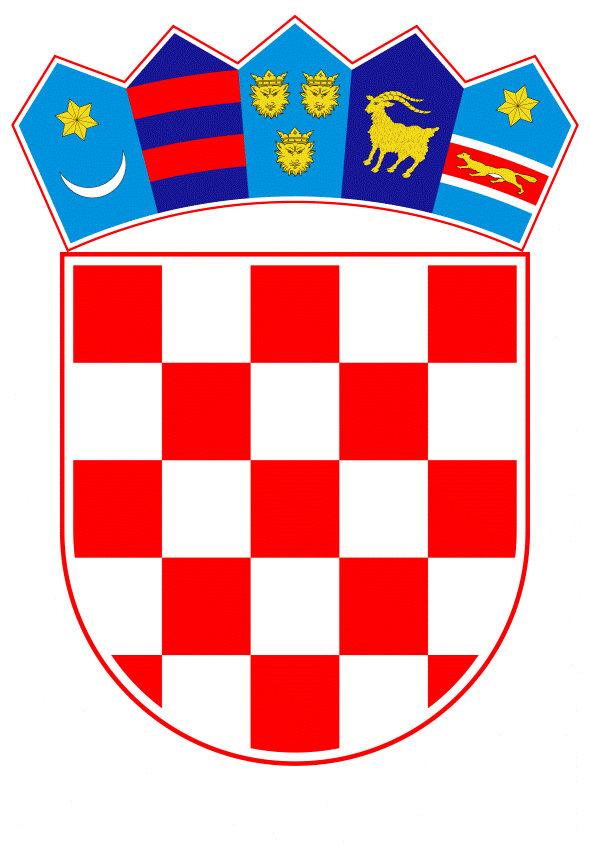 VLADA REPUBLIKE HRVATSKEZagreb, 5. prosinca 2019.______________________________________________________________________________________________________________________________________________________________________________________________________________________________											PRIJEDLOGKlasa:									 	Urbroj:	Zagreb,										PREDSJEDNIKU HRVATSKOGA SABORAPredmet:	Zastupničko pitanje Ranka Ostojića, u vezi s uvođenjem viza za državljane Sjedinjenih Američkih Država - odgovor Vlade		Zastupnik u Hrvatskome saboru, Ranko Ostojić, postavio je, sukladno s člankom 140. Poslovnika Hrvatskoga sabora (Narodne novine, br. 81/13, 113/16, 69/17 i 29/18), zastupničko pitanje u vezi s uvođenjem viza za državljane Sjedinjenih Američkih Država.		Na navedeno zastupničko pitanje Vlada Republike Hrvatske, daje sljedeći odgovor:		Pitanje pridruživanja američkom Programu izuzeća od viza (Visa Waiver Program) jedan je od prioriteta hrvatske vanjske politike. Pregovori o ulasku Republike Hrvatske u navedeni Program započeti su još 2007. godine. U svrhu ostvarivanja navedenoga cilja, Republika Hrvatska kao država članica Europske unije koristi sva raspoloživa pravna i diplomatska sredstva. Uredbom Vijeća (EZ) br. 539/2001 od 15. ožujka 2001. o popisu trećih zemalja čiji državljani moraju imati vizu pri prelasku vanjskih granica i zemlja čiji su državljani izuzeti od tog zahtjeva (SL L 81, 21.3.2001.), koja je zamijenjena Uredbom (EU) 2018/1806 Europskog parlamenta i Vijeća od 14. studenoga 2018. o popisu trećih zemalja čiji državljani moraju imati vizu pri prelasku vanjskih granica i zemalja čiji su državljani izuzeti od tog zahtjeva (SL L 303, 28.11.2018.), predviđen je mehanizam uzajamnosti u slučajevima kada jedna od trećih zemalja čiji su državljani izuzeti od obveze posjedovanja vize za ulazak u Europsku uniju, zadržava ili uvodi obvezu posjedovanja vize za državljane jedne ili više država članica Europske unije. Mehanizam uzajamnosti je zasnovan na potrebi veće solidarnosti između država članica Europske unije u provedbi zajedničke vizne politike te omogućuje brži i učinkovitiji odgovor Europske unije. Potpuni vizni reciprocitet postavlja se kao cilj posredstvom kojeg se potvrđuje vjerodostojnost i dosljednost vanjske politike Europske unije, te se ujedno i potiče proaktivniji pristup u odnosima s trećim zemljama. U skladu s odredbama kojima je reguliran mehanizam uzajamnosti, ako treća zemlja zadržava zahtijevanje viza za državu članicu Europske unije, koje je postojalo na navedeni datum, države članice Europske unije bile su dužne do 8. veljače 2014. godine o tome obavijestiti Europski parlament, Vijeće i Europsku komisiju. Slijedom navedenoga, o viznoj neuzajamnosti sa Sjedinjenim Američkim Državama (u daljnjem tekstu: SAD), uz Republiku Hrvatsku izvijestile su i sljedeće države članice Europske unije: Bugarska, Cipar, Poljska te Rumunjska. Ključni dio mehanizma uzajamnosti je mogućnost da Europska komisija, ako dvije godine nakon obavješćivanja o izostanku reciprociteta, treća zemlja još uvijek zahtijeva vize od državljana jedne ili više država članica Europske unije, donese delegirani akt o ponovnom privremenom nametanju vizne obveze za sve državljane te treće zemlje. Međutim, Europska komisija je propustila donijeti delegirani akt, te je zatražila od Europskog parlamenta i Vijeća zauzimanje stajališta o daljnjim koracima u području vizne politike. Europski parlament je u ožujku 2017. godine usvojio Rezoluciju o obvezama Europske komisije u području viznog reciprociteta, te pozvao Europsku komisiju na izvršavanje svoje zakonske obveze i usvajanje delegiranog akta kojim bi se privremeno suspendiralo ukidanje viza za građane SAD-a prilikom putovanja u Europsku uniju, sve dok se potpuno ne uvede vizni reciprocitet sa svim državama članicama Europske unije. U svibnju 2017. godine Europska komisija je negativno odgovorila na zahtjev Europskog parlamenta s obrazloženjem kako bi uvođenje viza građanima SAD-a bilo kontraproduktivno, te ne bi služilo cilju postizanja bezviznog putovanja za državljane Europske unije.Europska komisija je stoga u dogovoru s državama članicama Europske unije u kojima ne postoji vizna uzajamnost sa SAD-om uspostavila novi i dinamičniji pristup koji podrazumijeva uspostavu redovitih trilateralnih sastanaka između treće zemlje, jedne ili više dotičnih država članica Europske unije i Europske komisije, na kojima se razgovara o trenutačnom stanju, kako bi se odredili daljnji koraci prema uspostavi pune vizne uzajamnosti. Predloženim okvirom nadopunjuju se postojeći bilateralni kontakti država članica Europske unije s trećim zemljama. Tako je Republika Hrvatska do sada održala niz sastanaka s predstavnicima SAD-a, uz sudjelovanje predstavnika Europske komisije u tripartitnom modelu, te je posljednji sastanak na navedenu temu održan 13. studenoga 2019. godine u Bruxellesu.Od uspostave mehanizma vizne uzajamnosti i tripartitnog formata došlo je do napretka, o čemu svjedoči i nedavno ukidanje viza od strane SAD-a za državljane Republike Poljske. Zajednička ocjena hrvatske i američke strane jest kako, uzevši u obzir sve uvjete koje države kandidati trebaju ispuniti za ulazak u Program izuzeća od viza, izgledi Republike Hrvatske su vrlo dobri, a što potvrđuju i objavljeni podaci od 8. studenoga 2019. godine iz kojih je razvidno kako se stopa odbijenih viza u fiskalnoj godini 2019. značajno smanjila na 4,02 % u odnosu na fiskalnu godinu 2018. kada je iznosila 5,92 %.Republika Hrvatska će, u svrhu uključivanja u američki Program izuzeća od viza nastaviti kontinuirano raditi u formatu tripartitnih sastanaka, te bilateralno surađivati s američkom stranom. Intenzivan i konstruktivan rad nastavlja se i na lokalnim razinama, održavanjem sastanaka na političkoj i tehničkoj razini s predstavnicima Veleposlanstva SAD-a u Zagrebu, a s konačnim ciljem ukidanja američkih viza za hrvatske državljane po uzoru na nedavno ukidanje viza državljanima Republike Poljske. Slijedom navedenoga, Vlada Republike Hrvatske ističe kako je odluka o uvođenju viza bilo kojoj trećoj zemlji u nadležnosti Europske unije te niti jedna država članica Europske unije, stoga niti Republika Hrvatska ne može jednostrano donijeti odluku o uvođenju viza bilo kojoj trećoj zemlji, uključujući i Sjedinjenim Američkim Državama.Eventualno potrebna dodatna obrazloženja u vezi s pitanjem zastupnika, dat će dr. sc. Gordan Grlić Radman, ministar vanjskih i europskih poslova.PREDSJEDNIKmr. sc. Andrej PlenkovićPredlagatelj:Ministarstvo vanjskih i europskih poslovaPredmet:Verifikacija odgovora na zastupničko pitanje Ranka Ostojića, u vezi s uvođenjem viza za državljane Sjedinjenih Američkih Država